Bilaga 5. Lista över aktörer i partnerskapet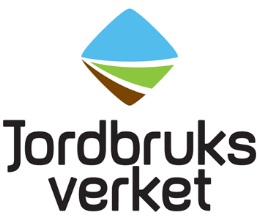 Räkna upp de aktörer som ligger bakom utvecklingsstrategin. 
Om du behöver fler rader kan du lägga till genom att hålla muspekaren på tabellen och använda plustecknet.Aktör (organisation)Sektor (ideell, privat eller offentlig)